Affordable Care Act: 2022 Compliance Checklist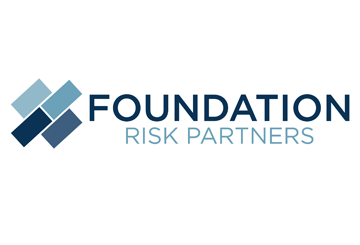 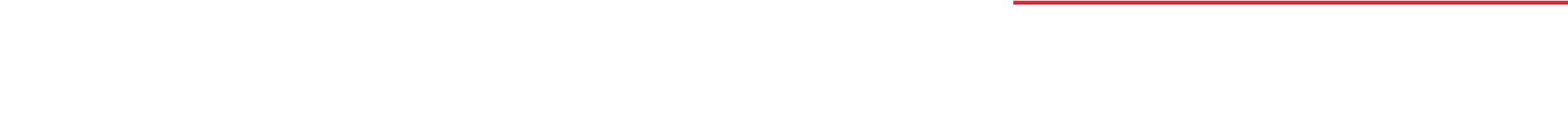 The Affordable Care Act (ACA) has made a number of significant changes to group health plans since the law was enacted in 2010. Since then, several changes have been made to various ACA requirements that employers and plan sponsors should be aware of. It is important for employers to periodically review their benefit plans in order to maintain compliance with these various requirements.Changes to some ACA requirements take effect in 2022 for employers sponsoring group health plans, such as increased dollar limits. To prepare for 2022, employers should review these upcoming requirements and develop a compliance strategy.This ACA Overview provides an ACA compliance checklist for 2022. Please contact Foundation Risk Partners for assistance or if you have questions about changes that were required in previous years.Grandfathered Plan StatusA grandfathered plan is one that was already in existence when the ACA was enacted on March 23, 2010. If you make certain changes to your plan that go beyond permitted guidelines, your plan is no longer grandfathered. However, grandfathered status does not automatically expire as of a specific date. A plan may maintain its grandfathered status as long as no prohibited changes are made. Once a plan relinquishes grandfathered status, it cannot be regained, and the plan must comply with additional reforms under the ACA.On Dec. 11, 2020, the Departments of Labor (DOL), HHS and Treasury (Departments) announced a final rule that provides greater flexibility for grandfathered plans.First, the rule clarifies that grandfathered high deductible health plan (HDHP) coverage may increase fixed-amount cost-sharing requirements, such as deductibles, to the extent necessary to maintain its status as an HDHP without losing grandfather status. This provision is intended to ensure that participants and beneficiaries enrolled in that coverage remain eligible to contribute to a health savings account (HSA).Second, the final rule provides an alternative method of measuring permitted increases in fixed-amount cost sharing that is intended to allow plans and issuers to better account for changes in the costs of health coverage over time.Contact Foundation Risk Partners if you have questions about changes you have made or are considering making to your plan.Cost-Sharing LimitsEffective for plan years beginning on or after Jan. 1, 2014, non-grandfathered health plans are subject to limits on cost sharing for essential health benefits (EHB). The ACA’s overall annual limit on cost sharing (also known as an out-of-pocket maximum) applies for all non-grandfathered group health plans, whether insured or self-insured. Under the ACA, a health plan’s out-of-pocket maximum for EHB may not exceed $8,700 for self-only coverage and $17,400 for family coverage, effective for plan years beginning on or after Jan. 1, 2022.Health plans with more than one service provider may divide the out-of-pocket maximum across multiple categories of benefits rather than reconciling claims across multiple service providers. Thus, health plans and issuers may structure a benefit design using separate out-of-pocket maximums for EHB, provided that the combined amount does not exceed the annual out-of-pocket maximum limit for that year. For example, in 2022, a health plan’s self-only coverage may have an out-of-pocket maximum of $6,000 for major medical coverage and $2,700 for pharmaceutical coverage, for a combined out-of-pocket maximum of $8,700.Beginning with the 2016 plan year, the self-only annual limit on cost sharing applies to each individual, regardless of whether the individual is enrolled in self-only coverage or family coverage. This embeds an individual out-of-pocket maximum in family coverage so that an individual’s cost sharing for essential health benefits cannot exceed the ACA’s out-of-pocket maximum for self-only coverage.Note that the ACA’s cost-sharing limit is higher than the out-of-pocket maximum for high deductible health plans (HDHPs). In order for a health plan to qualify as an HDHP, the plan must comply with the lower out-of-pocket maximum limit for HDHPs. HHS provided FAQ guidance on how this ACA rule affects HDHPs with family deductibles that are higher than the ACA’s cost-sharing limit for self-only coverage.According to HHS, an HDHP that has a $10,000 family deductible must apply the annual limitation on cost sharing for self-only coverage ($8,700 in 2022) to each individual in the plan, even if this amount is below the $10,000 family deductible limit. Because the $8,700 self-only maximum limitation on cost sharing exceeds the 2022 minimum annual deductible amount for HDHPs ($2,800), it will not cause a plan to fail to satisfy the requirements for a family HDHP.Health FSA ContributionsFor plan years beginning on or after Jan. 1, 2013, an employee’s annual pre-tax salary reduction contributions to a health FSA must be limited to $2,500 (as adjusted). The $2,500 limit was increased to $2,750 for taxable years beginning in 2021. The health FSA limit increased to $2,850 for 2022.The limit does not apply to nonelective employer contributions to the health FSA (such as matching contributions or flex credits), though employer contributions that employees may elect to receive in cash or as a taxable benefit will count toward the limit. Other ACA requirements may impact or limit the total amount that may be contributed to a health FSA, but nonelective employer contributions generally do not reduce the health FSA limit for the employee. Additionally, the health FSA limit does not impact contributions under other employer-provided coverage. For example, employee salary reduction contributions to an FSA for dependent care or adoption care assistance are not affected by the health FSA limit.Health plans and health insurance issuers must provide a summary of benefits and coverage (SBC) to applicants and enrollees to help them understand their coverage and make coverage decisions. Plans and issuers must provide the SBC to participants and beneficiaries who enroll or reenroll during an open enrollment period, as well as to participants and beneficiaries who enroll other than through an open enrollment period (including individuals who are newly eligible for coverage and special enrollees).The SBC must follow strict formatting requirements. The Departments of Health and Human Services, Labor and the Treasury (Departments) provided templates and related materials, including instructions and a uniform glossary of coverage terms, for use by plans and issuers. On Nov. 8, 2019, the Departments issued an updated template and related materials for the SBC. These materials are required to be used for plan years beginning on or after Jan. 1, 2021. This means that the updated template must be used for the 2022 plan year’s open enrollment period.Under the ACA’s employer shared responsibility rules, applicable large employers (ALEs) are required to offer affordable, minimum value (MV) health coverage to their full-time employees (and dependent children) or pay a penalty. These employer shared responsibility requirements are also known as the “employer mandate” or “pay or play” rules.An ALE will be subject to penalties if one or more full-time employees receive a subsidy for purchasing health coverage through an Exchange. An individual may be eligible for an Exchange subsidy either because the ALE does not offer coverage to that individual, or offers coverage that is “unaffordable” or does not provide “minimum value.”This checklist will help you evaluate your possible liability for a pay or play penalty for 2022. Please keep in mind that this summary is a high-level overview of these rules. It does not provide an in-depth analysis of how the rules will affect your organization. Please contact Foundation Risk Partners for more information on these rules and how they may apply to you.Applicable Large Employer StatusThe ACA’s employer shared responsibility rules apply only to ALEs. ALEs are employers with 50 or more full-time employees (including full-time equivalent employees, or FTEs) on business days during the preceding calendar year. Employers determine each year, based on their current number of employees, whether they will be considered an ALE for the following year.Offering Coverage to Full-time EmployeesTo correctly offer coverage to full-time employees, ALEs must determine which employees are full-time employees under the employer shared responsibility rule definition. A full-time employee is an employee who was employed, on average, at least 30 hours of service per week (or 130 hours of service in a calendar month).The IRS provided two methods for determining full-time employee status for purposes of offering coverage—the monthly measurement method and the look-back measurement method.Applicable PenaltiesAn ALE is only liable for a penalty under the employer shared responsibility rules if at least one full-time employee receives a subsidy for coverage purchased through an Exchange. Employees who are offered health coverage that is affordable and provides MV are generally not eligible for these Exchange subsidies.Depending on the circumstances, one of two penalties may apply under the employer shared responsibility rules—the 4980H(a) penalty or the 4980H(b) penalty.The 4980H(a) Penalty—Penalty for ALEs not Offering CoverageUnder Section 4980H(a), an ALE will be subject to a penalty if it does not offer coverage to “substantially all” full-time employees (and dependents) and any one of its full-time employees receives a premium tax credit or cost-sharing reduction toward his or her Exchange plan. The 4980H(a) penalty will not apply to an ALE that intends to offer coverage to all of its full-time employees but fails to offer coverage to a few of these employees, regardless of whether the failure to offer coverage was inadvertent.An ALE will satisfy the requirement to offer minimum essential coverage (MEC) to “substantially all” of its full-time employees and their dependents if it offers coverage to at least 95%—or fails to offer coverage to no more than 5% (or, if greater, five)—of its full-time employees (and dependents). According to the IRS, the alternative margin of five full-time employees is designed to accommodate relatively small ALEs, because a failure to offer coverage to a handful of full-time employees might exceed 5% of the ALE’s full-time employees.Under the ACA, the monthly penalty assessed on ALEs that do not offer coverage to substantially all full-time employees and their dependents is equal to the ALE’s number of full-time employees (minus 30) X 1/12 of $2,000 (as adjusted), for any applicable month. After 2014, the $2,000 amount is indexed for the calendar year, as follows:The adjusted Section 4980H(a) penalty amount for 2022 has not been announced yet.The 4980H(b) Penalty—Penalty for ALEs Offering CoverageALEs that do offer coverage to substantially all full-time employees (and dependents) may still be subject to penalties if at least one full-time employee obtains a subsidy through an Exchange because:The ALE did not offer coverage to all full-time employees; orThe ALE’s coverage is unaffordable or does not provide minimum value.The monthly penalty assessed on an ALE for each full-time employee who receives a subsidy is 1/12 of $3,000 (as adjusted) for any applicable month. However, the total penalty for an ALE is limited to the 4980H(a) penalty amount. After 2014, the $3,000 amount is indexed as follows:The adjusted Section 4980H(b) penalty amount for 2022 has not been announced yet.Affordability of CoverageUnder the ACA, an ALE’s health coverage is considered affordable if the employee’s required contribution to the plan does not exceed 9.5% of the employee’s household income for the taxable year (as adjusted each year). The adjusted percentage is 9.61% for 2022. This is a significant decrease from the affordability contribution percentage for 2021, which was set at 9.83%. As a result, some employers may have to lower their employee contributions for 2022 to meet the adjusted percentage.“Household income” means the modified adjusted gross income of the employee and any members of the employee’s family. Because an employer generally will not know an employee’s household income, the IRS provided three affordability safe harbors that ALEs may use to determine affordability based on information that is available to them. These safe harbors allow an ALE to measure affordability based on the employee’s Form W-2 wages, the employee’s rate of pay or the federal poverty level for a single individual. ALEs using an affordability safe harbor may rely on the adjusted affordability contribution percentages.Minimum ValueUnder the ACA, a plan provides MV if the plan’s share of total allowed costs of benefits provided under the plan is at least 60% of those costs. Three approaches may be used for determining MV: a Minimum Value (MV) Calculator, design-based safe harbor checklists or actuarial certification. In addition, any plan in the small group market that meets any of the “metal levels” of coverage (that is, bronze, silver, gold or platinum) provides MV.In addition, plans that do not provide inpatient hospitalization or physician services (referred to as non-hospital/non-physician services plans) do not provide MV. An employer may not use the MV Calculator (or any actuarial certification or valuation) to demonstrate that a non-hospital/non-physician services plan provides MV. As a result, a non-hospital/non-physician services plan should not be adopted for the 2015 plan year or beyond.The ACA requires ALEs to report information to the IRS and to their full-time employees regarding the employer-sponsored health coverage they offer. The IRS will use the information that ALEs report to verify employer-sponsored coverage and administer the employer shared responsibility provisions. This reporting requirement is found in Code Section 6056.The ACA also requires every health insurance issuer, sponsor of a self-insured health plan, government agency that administers government-sponsored health insurance programs and any other entity that provides MEC to file an annual return with the IRS reporting information for each individual who is provided with this coverage. Related statements must also be provided to individuals. This reporting requirement is found in Code Section 6055.The individual mandate penalty has been reduced to zero, beginning in 2019. As a result, an individual does not need the information on Form 1095-B in order to calculate his or her federal tax liability or file a federal income tax return. However, reporting entities required to furnish Form 1095-B to individuals must continue to expend resources to do so.Both of these reporting requirements took effect in 2015. Returns are due in early 2022 for health plan coverage offered or provided in 2021.Returns generally must be filed with the IRS by Feb. 28 (or March 31, if filed electronically) of the year after the calendar year to which the returns relate. For the 2021 calendar year, returns must be filed by Feb. 28, 2022, or March 31, 2022, if filed electronically.Written statements generally must be provided to employees no later than Jan. 31 of the year following the calendar year in which coverage was provided. However, a proposed rule extended the annual deadline for furnishing statements to 30 days from Jan. 31 each year. As a result, for the 2021 calendar year, the deadline to furnish individual statements was extended to March 2, 2022.ALEs with self-funded plans are required to comply with both reporting obligations, while ALEs with insured plans will only need to comply with Section 6056. To simplify the reporting process, the IRS allows ALEs with self-insured plans to use a single combined form for reporting the information required under both Section 6055 and 6056.Forms Used for ReportingUnder both Sections 6055 and 6056, each reporting entity must file all of the following with the IRS:A separate statement for each individual; andA single transmittal form for all of the returns filed for a given calendar year.Under Section 6055, reporting entities will generally file Forms 1094-B (a transmittal) and 1095-B (an information return). Under Section 6056, entities will file Forms 1094-C (a transmittal) and 1095-C (an information return) for each full-time employee for any month. Entities reporting under both Sections 6055 and 6056 will file using a combined reporting method on Form 1094-C and Form 1095-C.*For all years that the individual mandate penalty is zero, a proposed rule provides an alternative manner for a reporting entity to furnish statements to individuals under Section 6055. Under this alternative manner of furnishing, the reporting entity must post a clear and conspicuous notice on its website stating that responsible individuals may receive a copy of their statement upon request. The notice must include an email address, a physical address to which a request may be sent and a telephone number to contact the reporting entity with any questions. Reporting entities must generally retain the website notice until Oct. 15 of the year following the calendar year to which the statement relates. If, in the future, the individual mandate penalty is not zero, the IRS anticipates that reporting entities will need adequate time to develop or restart processes for preparing and mailing paper statements to responsible individuals. If the individual mandate penalty is modified in the future, the IRS anticipates providing guidance, if necessary, to allow sufficient time for reporting entities to restart the reporting process.Electronic ReportingAny reporting entity that is required to file at least 250 returns under Section 6055 or Section 6056 must file electronically. The 250-or-more requirement applies separately to each type of return and separately to each type of corrected return. Entities filing fewer than 250 returns during the calendar year may choose to file in paper form, but are permitted (and encouraged) to file electronically. Electronic filing will be done using the ACA Information Returns (AIR) Program. More information on the AIR Program is available on the IRS website.Individual statements may also be furnished electronically if certain notice, consent and hardware and software requirements are met (similar to the process currently in place for the electronic furnishing of employees’ Forms W-2).PenaltiesA reporting entity that fails to comply with the Section 6055 or Section 6056 reporting requirements may be subject to the general reporting penalties for failure to file correct information returns (under Code Section 6721) and failure to furnish correct payee statements (under Code Section 6722).Penalties may be waived if the failure is due to reasonable cause and not to willful neglect, or may be reduced if the failure is corrected within a certain period of time. Also, lower annual maximums apply for reporting entities that have average annual gross receipts of up to $5 million for the three most recent taxable years. The penalty amounts for returns and statements required to be filed or furnished in 2022 are as follows:*For failures due to intentional disregard, the penalty is equal to the greater of either the listed penalty amount or 10% of the aggregate amount of the items required to be reported correctly.Employers are required to provide all new hires with a written notice about the ACA’s health insurance Exchanges. This notice must be provided at the time of hiring. In general, the notice must:Inform employees about the existence of the Exchange and describe the services provided;Explain how employees may be eligible for a premium tax credit or a cost-sharing reduction if the employer’s plan does not meet certain requirements; andInform employees that if they purchase coverage through the Exchange, they may lose any employer contribution toward the cost of employer-provided coverage, and that all or a portion of the employer contribution to employer-provided coverage may be excludable for federal income tax purposes.The DOL provided model Exchange notices for employers to use, which will require some customization. The notice may be provided by first-class mail, or may be provided electronically if the DOL’s electronic disclosure safe harbor requirements are met.Plan Design ChangesSummary of Benefits and CoverageEmployer Shared Responsibility RulesMONTHLY MEASUREMENT METHODInvolves a month-to-month analysis where full-time employees are identified based on their hours of service for each month. This method is not based on averaging hours of service over a prior measurement method. Month-to-month measuring may cause practical difficulties for employers that have employees with varying hours or employment schedules, and could result in employees moving in and out of employer coverage on a monthly basis.LOOK-BACK MEASUREMENT METHODAn optional safe harbor method for determining full-time status that can provide greater predictability for determining full-time status. The details of this method are based on whether the employees are ongoing or new, and whether new employees are expected to work full time or are variable, seasonal or part-time.This method involves a measurement period for counting hours of service, an administrative period that allows time for enrollment and disenrollment, and a stability period when coverage may need to be provided, depending on an employee’s average hours of service during the measurement period.If an employer meets the requirements of the safe harbor, it will not be liable for penalties for employees who work full time during the stability period if they did not work full-time hours during the measurement period.$2,080 for 2015$2,160 for 2016$2,260 for 2017$2,320 for 2018$2,500 for 2019$2,570 for 2020$2,700 for 2021$3,120 for 2015$3,240 for 2016$3,390 for 2017$3,480 for 2018$3,750 for 2019$3,860 for 2020$4,060 for 2021Reporting of CoverageALEs that sponsor self-insured plansALEs that sponsor insured plansNon-ALEs that sponsor self-insured plansNon-ALEs that sponsor insured plansMust report:Information under Section 6055 about MEC provided; andInformation under Section 6056 about offers of health coverage.Must report information under Section 6056. These employers are not required to report under Section 6055.Must report information under Section 6055. These employers are not required to report under Section 6056.These employers are not required to report under either Section 6055 or Section 6056.RequirementFile with the IRS:Furnish to each individual:Section 6055One Form 1094-B; andA separate Form 1095-B for each responsible individualA copy of his or her Form 1095-B*Section 6056One Form 1094-C; andA separate Form 1095-C for each full-time employeeA copy of his or her Form 1095-CBoth Sections 6055 & 6056One Form 1094-C; andA separate Form 1095-C for each full-time employee and each responsible individualA copy of his or her Form 1095-CPenalty TypePer ViolationAnnual MaximumAnnual Maximum for Employers with ≤$5 Million in Gross ReceiptsGeneral$280$3,426,000$1,142,000Corrected within 30 days$50$571,000$199,500Corrected after 30 days, but before Aug. 1$110$1,713,000$571,000Intentional disregard$570*NoneN/AEmployee Notice of Exchange